ВОСТОЧНОЕ УПРАВЛЕНИЕ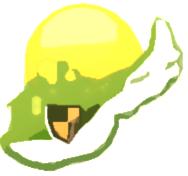  ЖИЛИЩНО-КОММУНАЛЬНЫМИ СИСТЕМАМИ                                                      (АКЦИОНЕРНОЕ ОБЩЕСТВО) АО ВУЖКС     сообщает , что  Сетевая  компания   « Иркут»  будет  производить  отключение  холодного  водоснабжения  для  производства  ремонтных  работ  08.10.19 г.  с  8-00  час  до  18-00  час.  Просим  оповестить  потребителей.Исполнительный  директор                                            Т.Т. Ермакова                                                               Тел.  235235Диспетчер     Ратушняк Н.С. 07.10.19_________№ _216